Задание 1Расчёт статически определимых стержневых систем на неподвижную нагрузкуДля заданного варианта №6 при размерах по строке 6 (табл.1) и нагрузке 23                   ( табл.2) требуется:1.     Произвести кинематический анализ систем и, если необходимо, построить поэтажные схемы.2.     Определить опорные реакции и построить эпюры внутренних усилий.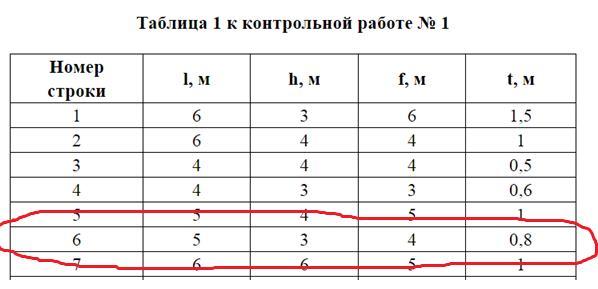 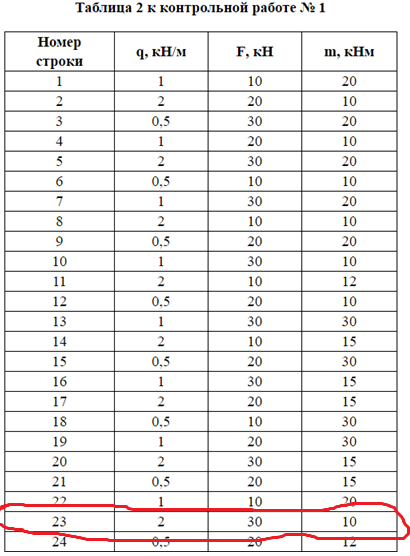 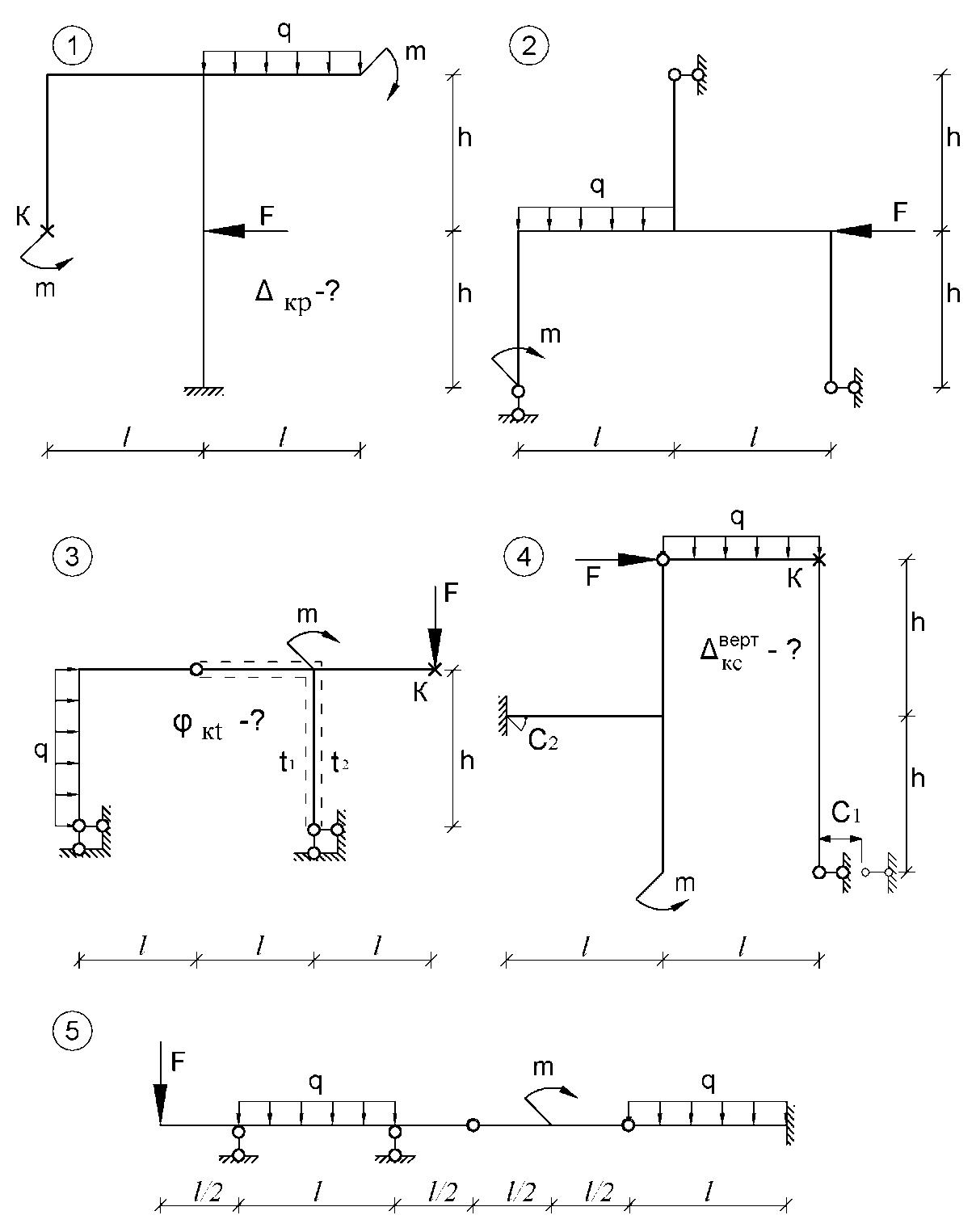 